Application for Club Record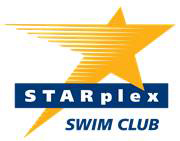 1. The swimmer must be registered with a federation that is a member of FINA, Swimming SA or the Club as a Full or Associate Member.2. The meet must satisfy the following criteria:Conducted in a 25m or 50m pool Conducted under the Rules of SwimmingSA The official times determined by automatic timing or semi-automatic timing Have the adequate number of officials present as approved by SwimmingSA.3. Applications for records are required to be received by STARplex within 28 days of the date of the meet in which the record was broken or within 14 days of the records being published at the end of the season.Information RequiredSwimmer (Parent/Guardian) to completeParent / Guardian NameEmail AddressContact NumberSwimmer details:Swimmer NameDate of BirthGenderMale / FemaleMulticlassification (if Applicable)Record Applied For:Name / Location of Meet where swumDate when swumAge GroupStroke swimDistance swumShort or Long CourseShort  / LongTime SwumCurrent Club record timeIf applying for a split time please identify which split it was achieved inComments to support application